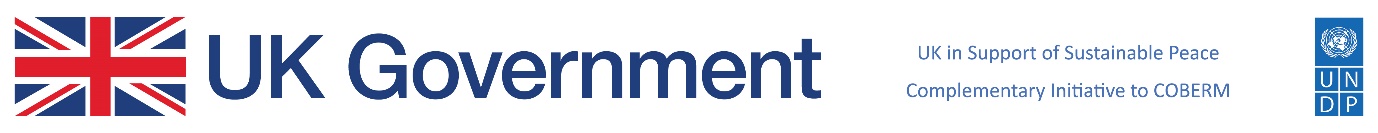 Grant Idea Application Form(can be completed in Georgian, in English or in Russian language)Important notes:Please fill out all boxes of the grant idea application form. Please respect the maximum words allowed. Applications that go over the maximum words allowed will be disqualified.Submit the application electronically at: coberm@undp.orgWithin 3 business days we will inform you on the receipt of your grant idea. If not, please contact us again at:  coberm@undp.orgDisclaimer:  UK-COBERM is not responsible for any technical failures that might cause delays in receiving your application.General informationGeneral informationGeneral informationName of Organization Contact PersonAddressEmail of the contact personMobile numberWebsite or social media link (if available)Partner Organization (if any)Grant TitleGrant TitleGrant TitleGrant title should be clear and conciseGrant title should be clear and conciseGrant title should be clear and conciseGrant Idea (Briefly describe your grant idea including a clear description of the problem to be addressed and highlight the confidence building (CB) aspects, main results, and envisaged impact in maximum 500 words)Grant Idea (Briefly describe your grant idea including a clear description of the problem to be addressed and highlight the confidence building (CB) aspects, main results, and envisaged impact in maximum 500 words)Grant Idea (Briefly describe your grant idea including a clear description of the problem to be addressed and highlight the confidence building (CB) aspects, main results, and envisaged impact in maximum 500 words)Problem Statement:Description of grant idea:Confidence building and innovative aspects:Expected main results:Expected impact on confidence building:Is this a follow up initiative or a new idea:Problem Statement:Description of grant idea:Confidence building and innovative aspects:Expected main results:Expected impact on confidence building:Is this a follow up initiative or a new idea:Problem Statement:Description of grant idea:Confidence building and innovative aspects:Expected main results:Expected impact on confidence building:Is this a follow up initiative or a new idea:Gender Mainstreaming (Briefly describe how your grant idea will promote gender equality and deliver sensitively to gender needs and differences in maximum 100 words)Gender Mainstreaming (Briefly describe how your grant idea will promote gender equality and deliver sensitively to gender needs and differences in maximum 100 words)Gender Mainstreaming (Briefly describe how your grant idea will promote gender equality and deliver sensitively to gender needs and differences in maximum 100 words)Risks (Please identify the main risks related to grant implementation and management responses to those risks in maximum 100 words)Risks (Please identify the main risks related to grant implementation and management responses to those risks in maximum 100 words)Risks (Please identify the main risks related to grant implementation and management responses to those risks in maximum 100 words)Risk: Management response: Risk: Management response: Risk: Management response: Risk: Management response: Risk: Management response: Risk: Management response: Implementation Methodology (List grant activities and provide brief description of each activity that will be used for project implementation in maximum 200 words)Implementation Methodology (List grant activities and provide brief description of each activity that will be used for project implementation in maximum 200 words)Implementation Methodology (List grant activities and provide brief description of each activity that will be used for project implementation in maximum 200 words)Target geographic area Target geographic area Target group of beneficiaries Target group of beneficiaries Number of direct beneficiariesNumber of direct beneficiariesGrant duration (months)Grant duration (months)Grant budget in USDGrant budget in USDThematic area(See the Call for Grant Ideas for possible thematic areas. Please note that you may propose a thematic area not included in the list as long as the idea demonstrates strong confidence building potential and meet the criteria of this Call)Thematic area(See the Call for Grant Ideas for possible thematic areas. Please note that you may propose a thematic area not included in the list as long as the idea demonstrates strong confidence building potential and meet the criteria of this Call)